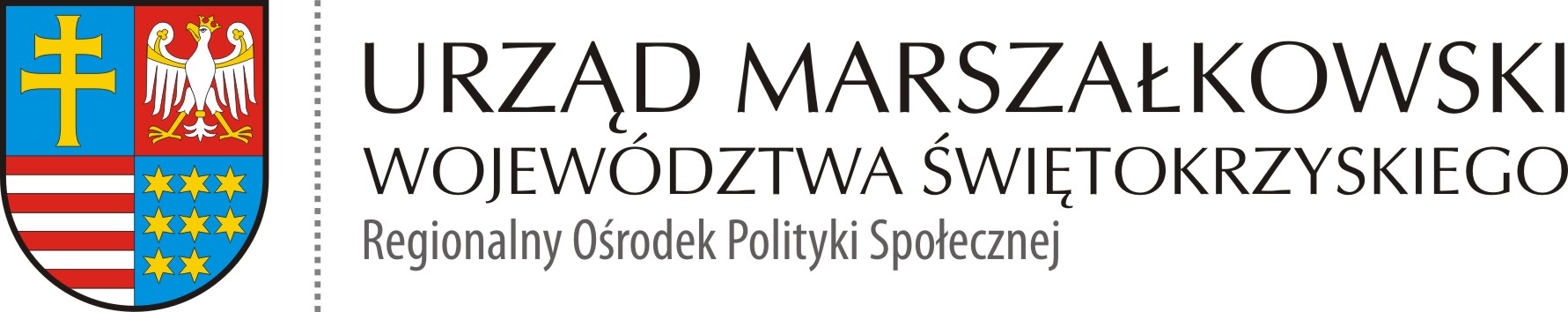 Załącznik Nr 6 do Instrukcji ROPS-II.052.2.20.2020  													Kielce 20.10.2020 r.ZESTAWIENIE OFERT – załącznik nr 1 do protokołu z dnia 20.10.2020 r.1. Usługa organizacji i przeprowadzenia rehabilitacji domowej  w ramach projektów socjalnych w związku z realizacją  projektu partnerskiego pn. „Liderzy kooperacji” – część II GMINA ŁONIÓW* niepotrzebne skreślićW wyniku zapytania ofertowego dotyczącego Usługi organizacji i przeprowadzenia rehabilitacji domowej  w ramach projektów socjalnych w związku z realizacją  projektu partnerskiego pn. „Liderzy kooperacji” – część II GMINA ŁONIÓW została złożona jedna oferta. Przez stowarzyszenie: Lokalna Grupa Działania Ziemi Sandomierskiej Łoniów 56 27-670 Łoniów. Oferta ww. Wykonawcy spełnia wszystkie wymagania Zamawiającego. W klasyfikacji punktowej zgodnej z zapytaniem ofertowym otrzymuje ocenę – 100 punktów.2. Usługa organizacji i przeprowadzenia rehabilitacji domowej  w ramach projektów socjalnych w związku z realizacją  projektu partnerskiego pn. „Liderzy kooperacji” – część III GMINA BOGORIA* niepotrzebne skreślićW wyniku zapytania ofertowego dotyczącego Usługi organizacji i przeprowadzenia rehabilitacji domowej  w ramach projektów socjalnych w związku z realizacją  projektu partnerskiego pn. „Liderzy kooperacji” – część III GMINA BOGORIA została złożona jedna oferta. przez stowarzyszenie: Lokalna Grupa Działania „Białe Ługi” Trzemosna 27 26-021 Daleszyce. Oferta ww. Wykonawcy spełnia wszystkie wymagania Zamawiającego. W klasyfikacji punktowej zgodnej z zapytaniem ofertowym otrzymuje ocenę – 100 punktów.Sporządzający:Marzena Bulińska - ………………. Akceptujący :Arkadiusz Ślipikowski - ………………. ..Lp.Nazwa i adres wykonawcy, którego zaproszono do złożenia oferty*Nazwa i adres wykonawcy, który złożył ofertęCena(brutto)PLNTermin wykonania*Okres gwarancji*Inne*Inne*Liczba punktów  (C) Inne*Uwagi1-Lokalna Grupa Działania Ziemi SandomierskiejŁoniów 5627-670 Łoniów3 600,00 zł----100-Lp.Nazwa i adres wykonawcy, którego zaproszono do złożenia oferty*Nazwa i adres wykonawcy, który złożył ofertęCena(brutto)PLNTermin wykonania*Okres gwarancji*Inne*Inne*Liczba punktów  (C) Inne*Uwagi1-Lokalna Grupa Działania „Białe Ługi”Trzemosna 2726-021 Daleszyce12 320,00 zł----100-